 Приложение № 3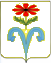 АДМИНИСТРАЦИЯ ПОДГОРНЕНСКОГО СЕЛЬСКОГО ПОСЕЛЕНИЯ ОТРАДНЕНСКОГО РАЙОНА ПОСТАНОВЛЕНИЕот __07.10.2014_______ 	                                           	                                                № _45___ст-ца ПодгорнаяОб утверждении перечня муниципальных программ Подгорненского сельского поселения Отрадненского района на 2015-2017 годыВ соответствии со статьей 7 Федерального закона от 6 октября 2003 года № 131-ФЗ «Об общих принципах организации местного самоуправления в Российской Федерации», постановлением администрации Подгорненского сельского поселения Отрадненского района от 04 сентября 2014 года № 40 «Об утверждении Порядка принятия решений о разработке, формирования, реализации и оценки эффективности реализации муниципальных программ Подгорненского сельского поселения Отрадненского района» п о с т а н о в л я ю:Утвердить перечень муниципальных программ Подгорненского сельского поселения Отрадненского района на 2015-2017 годы  (приложение).2.Опубликовать (обнародовать) настоящее постановление в установлен-ном порядке и разместить на официальном сайте Подгорненского сельского поселения Отрадненского района.3.Контроль за выполнением настоящего  постановления оставляю за собой.           4. Постановление вступает в силу со дня его официального опубликования (обнародования).Глава Подгорненского сельского поселенияОтрадненского района                                                                       А.Ю. Леднёв        ПРИЛОЖЕНИЕ          УТВЕРЖДЕН    постановлением  администрации Подгорненского сельского                           поселения Отрадненского района                                                                              от _07.10.2014__ № __45___Перечень муниципальных программ Подгорненского сельского поселения Отрадненского района на 2015 -2017 годы                                                                Старший финансист администрацииПодгорненского сельского поселения                                          Т.А.Ахизарова№п\пНаименование муниципальных программКоординатор программы (подпрограммы)1.«Обеспечение деятельности администрации  Подгорненского   сельского поселения Отрадненского района» на 2015-2017 годы.Администрация Подгорненского сельского поселения Отрадненского района2.«Обеспечение безопасности населения на 2015-2017 годыАдминистрация Подгорненского сельского поселения Отрадненского района2.«Обеспечение безопасности населения на 2015-2017 годыАдминистрация Подгорненского сельского поселения Отрадненского района3.«Поддержка  личных подсобных хозяйств, малого  и среднего предпринимательства  Подгорненского  сельского поселения Отрадненского района»  на 2015-2017 годыАдминистрация Подгорненского сельского поселения Отрадненского района4.«Комплексное и устойчивое развитие Подгорненского сельского поселения в сфере архитектуры, дорожного хозяйства, жилищно- коммунального хозяйства и благоустройства» на 2015-2017 годы Администрация Подгорненского сельского поселения Отрадненского района5.«Молодежь Подгорненского сельского поселения на 2015-2017 годыАдминистрация Подгорненского сельского поселения Отрадненского района6."Развитие культуры в Подгорненском  сельском поселении Отрадненского района» на 2015-2017 годы.Администрация Подгорненского сельского поселения Отрадненского района7.Развитие физической культуры и спорта в Подгорненском сельском поселении Отрадненского района  " на 2015 – 2017  годыАдминистрация Подгорненского сельского поселения Отрадненского района